
SPISAK SUDSKIH TUMAČA ZA GRAD KOVAČICA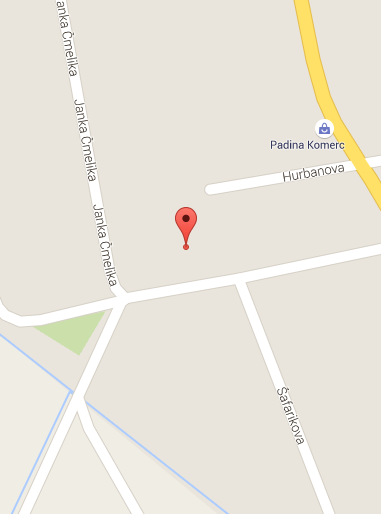 Sudski tumač za engleski jezik Kovačica
Sudski tumač za hebrejski jezik Kovačica
Sudski tumač za nemački jezik Kovačica
Sudski tumač za persijski jezik Kovačica
Sudski tumač za francuski jezik Kovačica
Sudski tumač za hrvatski jezik Kovačica
Sudski tumač za italijanski jezik Kovačica
Sudski tumač za japanski jezik Kovačica
Sudski tumač za ruski jezik Kovačica
Sudski tumač za latinski jezik Kovačica
Sudski tumač za norveški jezik Kovačica
Sudski tumač za mađarski jezik Kovačica
Sudski tumač za švedski jezik Kovačica
Sudski tumač za makedonski jezik Kovačica
Sudski tumač za španski jezik Kovačica
Sudski tumač za pakistanski jezik Kovačica
Sudski tumač za kineski jezik Kovačica
Sudski tumač za znakovni jezik KovačicaSudski tumač za bosanski jezik Kovačica
Sudski tumač za poljski jezik Kovačica
Sudski tumač za arapski jezik Kovačica
Sudski tumač za portugalski jezik Kovačica
Sudski tumač za albanski jezik Kovačica
Sudski tumač za romski jezik Kovačica
Sudski tumač za belgijski jezik Kovačica
Sudski tumač za rumunski jezik Kovačica
Sudski tumač za bugarski jezik Kovačica
Sudski tumač za slovački jezik Kovačica
Sudski tumač za češki jezik Kovačica
Sudski tumač za slovenački jezik Kovačica
Sudski tumač za danski jezik Kovačica
Sudski tumač za turski jezik Kovačica
Sudski tumač za finski jezik Kovačica
Sudski tumač za ukrajinski jezik Kovačica
Sudski tumač za grčki jezik Kovačica
Sudski tumač za holandski jezik Kovačica
Sudski tumač za korejski jezik Kovačica
Sudski tumač za estonski jezik KovačicaLokacijaKovačicaInternetakademijaoxford.comTelefon069/4 – 5555 - 84Radno vreme8:00 AM – 4:00 PM9:00 AM – 2:00 PM (Subotom)